Производственные травмы: статистика и порядок действий в случае ЧП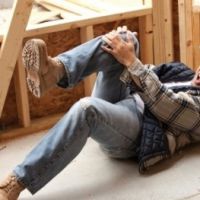 	По данным государственной инспекции труда в Липецкой области, за шесть месяцев текущего года зарегистрировано 24 несчастных случая с тяжелыми последствиями, в том числе 7 несчастных случаев со смертельным исходом, 4 групповых несчастных случая. Зафиксирована гибель на производстве 8 работников: 2 работника погибли в строительстве, 2 - в обрабатывающих производствах, по 1 работнику в торговле, в организациях сбора и утилизации отходов, транспортировки, оказания услуг.	Неосторожные действия на производственном предприятии, в складском помещении или в офисе – большой риск получить травму. Многие сотрудники пренебрежительно относятся к технике безопасности, что и приводит к плачевным последствиям. Согласно статистическим данным, наиболее травмоопасными сферами являются строительство и деревообрабатывающее производство. Проблемы есть и в других отраслях нашей страны.
	Многочисленные исследования и их анализ показали:
ежесекундно 10 человек страдает от производственных травм;
ежегодно на рабочем месте погибает около двух тысяч россиян;
в результате годовых инспекций выявляется более 300 тысяч нарушений трудового кодекса, значительная часть – несоблюдение ТБ;
каждый год во всем мире фиксируется 270 миллионов рабочих несчастных случаев.
	Травму можно получить не только работая со станками, инструментами и оборудованием. Падение со стула или лестничного пролета чревато получением перелома либо сотрясения. Банальное несоблюдение ТБ часто приводит к летальному исходу в нелепых ситуациях. Производственная травма – повреждение, полученное человеком в течение рабочего времени в чертах компании либо за ее пределами, но в ходе выполнения трудовых поручений. В эту категорию относятся и те несчастные случаи, которые произошли в обеденный перерыв, при переработках, в процессе подготовки к выполнению обязанностей и в командировке.
	Если сотрудник был травмирован, то сначала ему нужно оказать первую помощь и вызвать доктора. Затем следует сообщить о происшествии работодателю. Последний обязан сделать все возможное для оказания помощи пострадавшему. Несчастный случай фиксируется в специальном протоколе. В документе подробно расписываются все факты, касающиеся происшествия. К числу производственных травм не относятся повреждения, полученные сотрудниками, находящимися в состоянии алкогольного либо наркотического опьянения. По факту случившегося на производстве ЧП создается специальная комиссия. Согласно закону этим должен заниматься работодатель. Состав комиссии не должен быть менее 3 человек. Сюда могут входить коллеги, руководители, заместители, инспектор труда, медработник, представитель правоохранительных органов. 
	Если в результате полученной травмы работник умер, то в состав обязательно подключается сотрудник прокуратуры. Комиссия должна выявить или опровергнуть вину пострадавшего. Для этого собираются показания свидетелей, проводятся и анализируются экспертизы, оцениваются все обстоятельства. Заключение, выданное комиссией, определяет сумму компенсации и возможность проведения лечения за средства соцстраха. Работник, нарушивший ТБ, имеет минимальные шансы на получение компенсации.Главный специалист-эксперт отдела организационно-контрольной работы администрации Грязинского муниципального районаИрина Зеленова